                                 Dean, College of Arts and Sciences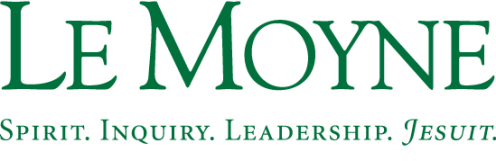 1419 Salt Springs Road | Syracuse, NY 13214 | www.lemoyne.edu315/445.4310 | Fax: 315/445.4172                            June 7, 2016«Addressee_1» «Addressee_2» «Address_Line_2», «State» «Zip»Dear «Salutation»,I am writing today in my dual capacity as a member of the Everson Board of Trustees and as Dean of the College of Arts and Sciences at Le Moyne College to alert you to an exciting opportunity to support our aspiring young scholars and these two institutions, both of which you have so generously assisted in the past.As you know, at a time when the value of the Liberal Arts has been increasingly challenged and when arts programming has been under attack in our schools, both the College and the Museum serve critical social roles.  As we seek to educate our students as whole people and engaged citizens, we also strive to give them opportunities for experiential learning—as interns, through travel, and in other ways that contribute meaningfully to their education.The Everson has teamed with Le Moyne to provide internships for our students—for example, offering opportunities for our Master’s in Arts Administration graduate students to have hands-on exposure to running a museum; for our literature and business students to work on marketing materials; and for our Communications students to work on press releases and the like.  These experiences not only give them practical knowledge; they also emphasize that a liberal arts education is not antithetical to pre-professional training.At the same time, here at Le Moyne, we have been offering other immersive experiences for students that correlate to their chosen fields. Whether that means taking a trip to Broadway with the Theatre department; visiting Edith Wharton’s home in New England with the English department; or traveling to New York City with the Economics department, our students are garnering meaningful experiences that bear on their future plans and broaden their personal and professional scope.  I am thus asking that you consider sponsoring these experiences for our students with a donation to be shared by both institutions.  This donation would support the ability of the Museum to continue to engage our students as interns, and simultaneously will assist Le Moyne in establishing a fund to cover these experiences which pair so well with academic study.  Your gift will strengthen our continuing commitment not only to a top-notch liberal arts education, but also to the value of the arts more broadly for our society, and the importance of exposure to the arts and pre-professional training for Le Moyne students. We know that you have been a supporter of both the Everson and Le Moyne--whether as a donor, a member, or as an alumna/us, and we appreciate all that you do on behalf of both institutions.  Many thanks for your investment in the Museum and the College and, most importantly, in the students and the constituencies we serve!With best wishes,Kate Costello-Sullivan, Ph.D.					Elizabeth DunbarDean, College of Arts & Sciences				Director and CEOLe Moyne College						Everson Museum of Art